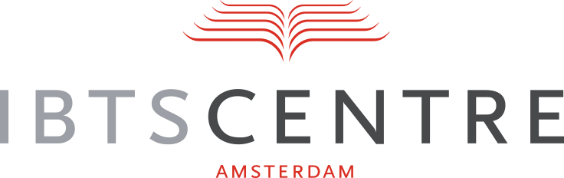 Guidance for authors submitting articles for publication inJournal of European Baptist Studies[This guidance should be used alongside the JEBS Conventions and Modern Humanities Research Association (MHRA) Style Guide: Handbook for Authors and Editors (2013) which is available as a download from www.mhra.org.uk/style.]GeneralArticle length: 6000–7500 words (includes footnotes)Text should be minimally formatted (see guidelines below)Author biography: A brief biographical statement (one sentence in third person) to appear at the beginning of the articleNo Reference section to be included —– references should be presented as footnotes throughout the article. Authors are responsible for the accuracy of all references.Short Abstract (150–200 words) which sums up the article3–4 Keywords which reflect the article content It is highly recommended to add a correspondence e-mail and the author’s ORCID information below the author name at the beginning of the articleKey Format Advice Word documentSize A5 Font: Garamond Single line spacing Fully justified (left and right)Main text size 12 fontArticle title justified in bold with key words capitalised (size 14 font)Author name in size 12 font (bold)Section headings in bold with key words capitalised (size 12 font)Sub-headings not recommended but, if necessary, these should be italicised, non-bold with key words capitalised (size 12 font)Single space after commas, semi-colons and full stopsLong quotations (over 40 words) in Garamond size 10 font indented one tab (1.27 cm)Short quotations within text in size 12 font inside single quotation marks Footnotes: Garamond Size 9 font single spacing  The Publication ProcessFirst version of article submitted by authorArticle assessed for suitability by editorFirst version sent for blind peer reviewPeer review feedback sent to authorRevisions/amendments made by authorFinal version of article submitted by authorEditorial proof reading and formatting carried outFinal queries sent to author for clarificationPublishing consent form filled in by the author and sent to the editorArticle is published in journalAfter PublicationAuthor receives open access link from where an electronic (pdf) copy of article can be retrievedAuthor receives complimentary print copy of journal issue in which article has been publishedFor further information please contact:Dr Toivo Pilli (Editor) jebs@ibts.euRevised September 2021